Регламент ТО Murano Z51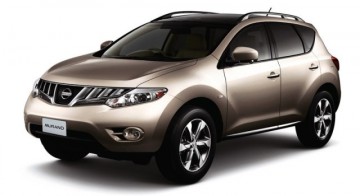 Заправочные объемы:Масло ДВС ke900-90042 5w404.6 лМасло АКПП CVT NS-2 KLE52-00004-EU полный заправоччный объем - 10,2 лчастичный заправочный объем - 6,5 лМасло раздаточной коробки GL5 ke907-99932 80w90заправочный объем - 0,31 лМасло редуктора заднего моста GL5 ke907-99932 80w90задний мост - 0,55 лАнтифриз ke902-99945 L248полный заправочный объем - 10 лТормозная жидкость ke902-99932 DOT4заправочный объем - 1 лПримечание (1)   Первая замена производится при достижении 90000 км. пробега или 72 месяца эксплуатации, каждая последующая     через 60000 км. или 48 месяцев эксплуатации.Примечание (2)   Проверяется ежегодно или при соответствующем обслуживании.Примечание (3)   Проверка после 10 лет эксплуатации, затем каждые два года.Примечание (4)  При усилении шума проверьте зазор в кланах.П* - оценка состояния эксплуатационной жидкости CVT с помощью Consult III**** В соотвествии с тех. информацией завода изготовителя от 01.03.2009 рекомендована замена свечей зажигания каждые 15000 км, что увеличивает стоимость ТО 15,45,75,105, 135, 165,195П - проверка, смазкаЗ - заменаИнтервал ТО (Месяцы и километры), что наступит раньше.Месяцы1224364860728496108120132144156168Интервал ТО (Месяцы и километры), что наступит раньше.Пробег,т.км.153045607590105120135150165180195210Моторное маслоМоторное маслоЗЗЗЗЗЗЗЗЗЗЗЗЗЗМасляный фильтрМасляный фильтрЗЗЗЗЗЗЗЗЗЗЗЗЗЗПриводные ремни вспомогательных агрегатовПриводные ремни вспомогательных агрегатовППППППППППППППСистема охлаждения двигателя (проверка уровня, визуальный осмотр)Система охлаждения двигателя (проверка уровня, визуальный осмотр)ППППППППППППППОхлаждающая жидкость см. примечание (1)Охлаждающая жидкость см. примечание (1)--П--З--ПЗ--ПЗВоздушный фильтрВоздушный фильтрПЗПЗПЗПЗПЗПЗПЗТопливопроводы, топливная система, повреждения и подтеканияТопливопроводы, топливная система, повреждения и подтекания-П-П-П-П-П-П-ПСвечи зажигания с иридиевым наконечником****Свечи зажигания с иридиевым наконечником****ПЗПЗПЗПЗПЗПЗПЗДиагностика системы управления двигателем (включая кислородный датчик) (Consult ).Диагностика системы управления двигателем (включая кислородный датчик) (Consult ).ППППППППППППППНаправление света фар. Измерение силы светого потока внешних осветительных приборов.Направление света фар. Измерение силы светого потока внешних осветительных приборов.ППППППППППППППСостояние колес и  давление в шинах (при необходимости переставить).Состояние колес и  давление в шинах (при необходимости переставить).ППППППППППППППТормозные колодки, диски, цилиндры и другие компоненты тормозных механизмовТормозные колодки, диски, цилиндры и другие компоненты тормозных механизмовПППППППППППППППедальный тормоз, стояночный тормоз (Проверка эффективности торможения, свободный ход)Педальный тормоз, стояночный тормоз (Проверка эффективности торможения, свободный ход)ППППППППППППППВакуумные шланги, тормозные трубки и их соединения и контрольный клапан усилителя тормозов.Вакуумные шланги, тормозные трубки и их соединения и контрольный клапан усилителя тормозов.-П-П-П-П-П-П-ПТормозная система: проверка уровня жидкости, а также на предмет подтеканияТормозная система: проверка уровня жидкости, а также на предмет подтеканияППППППППППППППЖидкость в тормозной системеЖидкость в тормозной системеЗЗЗЗЗЗЗЖидкость (проверка уровня), шланги (проверка соединения) гидроусилителя рулевого управления.Жидкость (проверка уровня), шланги (проверка соединения) гидроусилителя рулевого управления.ППППППППППППППФильтр внутрисалонной вентиляции воздуха автомобиля.Фильтр внутрисалонной вентиляции воздуха автомобиля.ПЗПЗПЗПЗПЗПЗПЗСистема вентиляции картерных газовСистема вентиляции картерных газов-П-П-П-П-П-П-ПМасло в раздаточной коробке и обычном дифференциале Масло в раздаточной коробке и обычном дифференциале ПППЗПППЗПППЗППМасло в дифференциале повышеного тренияМасло в дифференциале повышеного тренияПППЗПППЗПППЗППЖидкость в автоматической коробке передач с непрерывно изменяемым передаточным числомЖидкость в автоматической коробке передач с непрерывно изменяемым передаточным числомП*П*П*П*П*ЗП*П*П*П*П*ЗП*П*Механизм и привод  рулевого управления, детали осей и подвески, карданого вала Механизм и привод  рулевого управления, детали осей и подвески, карданого вала ПППППППППППППППриводные валы (полуоси) и амортизатор рулевого приводаПриводные валы (полуоси) и амортизатор рулевого приводаПППППППППППППППроверка токсичности отработанных газовПроверка токсичности отработанных газовППППППППППППППЗамки и петли дверей, капота, багажника (работа, состояние)Замки и петли дверей, капота, багажника (работа, состояние)П/CП/CП/CП/CП/CП/CП/CП/CП/CП/CП/CП/CП/CП/CАккумуляторная батарея (уровень, плотность, смазка/очистка клемм)П/CП/CП/CП/CП/CП/CП/CП/CП/CП/CП/CП/CП/CП/CСистема стеклоочистителей и стекло/фароомыванияППППППППППППППИнтервал межсервисного пробега (установить)ППППППППППППППРемни безопасности (работа, повреждения)ППППППППППППППСистема выпуска отработавших газовПППППППППППППППроверка кузова на отсутствие коррозии                см. примечание (2)ППППППППППППППНадувная подушка безопасности                             см. примечание (3)ПППЗазор в клапанах                                                      см. примечание (4)Зазор в клапанах                                                      см. примечание (4) - 